...............................................               (miejscowość i data)                                                                                                                        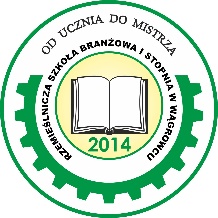 ...........................................                                                                                                                          (pieczątka zakładu pracy)			       ZAŚWIADCZENIENazwisko i imię ucznia ........................................................................................  Klasa: ....................................................................................................................Rok szkolny: .......................................  Semestr: ……………..….......................Zawód: ..................................................................................................................Ocena z praktycznej nauki zawodu: .....................................................................Liczba godzin nieobecnych: .................................................................................Liczba godzin nieobecnych nieusprawiedliwionych: ...........................................Proponowana ocena z zachowania: ......................................................................Uwagi pracodawcy: ......................................................................................…………………………………………………………………………….Skala ocen z praktycznej nauki zawodu: celujący, bardzo dobry, dobry, dostateczny, dopuszczający, niedostateczny.                                                                                                                         Skala ocen z zachowania: wzorowe, bardzo dobre, dobre, poprawne, nieodpowiednie, naganna.......................................................                                                                                          (podpis i pieczątka pracodawcy)
…………………………… (miejscowość i data)                                                                                                                        ...........................................                                                                                                                          (pieczątka zakładu pracy)			       ZAŚWIADCZENIENazwisko i imię ucznia ........................................................................................  Klasa: ....................................................................................................................Rok szkolny: .......................................  Semestr: ……………..….......................Zawód: ..................................................................................................................Ocena z praktycznej nauki zawodu: .....................................................................Liczba godzin nieobecnych: .................................................................................Liczba godzin nieobecnych nieusprawiedliwionych: ...........................................Proponowana ocena z zachowania: ......................................................................Uwagi pracodawcy: ......................................................................................…………………………………………………………………………….Skala ocen z praktycznej nauki zawodu: celujący, bardzo dobry, dobry, dostateczny, dopuszczający, niedostateczny.                                                                                                                         Skala ocen z zachowania: wzorowe, bardzo dobre, dobre, poprawne, nieodpowiednie, naganna.......................................................                                                                                          (podpis i pieczątka pracodawcy)